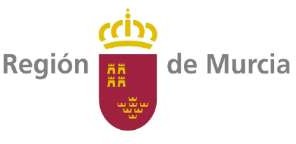 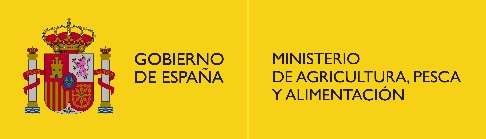 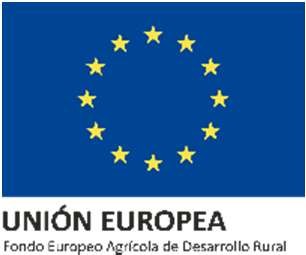 Consejería de Agua, Agricultura, Ganadería, Pesca y Medio Ambiente.Dirección General de Política Agraria Común.Anexo VIICertificado trabajos de asesoramiento realizadosDirección de la oficina de asesoramientoDatos del usuario (en caso de PYME cumplimentar la información del represente legal)Datos de la PYME (cumplimentar únicamente en caso de PYME)Trabajos certificadosFondo Europeo Agrícola de Desarrollo Rural: Europa invierte en las zonas ruralesEntidad de asesoramientoEntidad de asesoramientoEntidad de asesoramientoEntidad de asesoramientoCIFCIFCIFDenominación razón socialDenominación razón socialDenominación razón socialDenominación razón socialDenominación razón socialDenominación razón socialDatos de la oficinaDatos de la oficinaTipo Oficina de coordinación Oficina de asesoramiento Nombre del centroNombre del centroNombre del centroNombre del centroNombre del centroNombre del centroNombre del centroNombre del centroTipoNombre víaNombre víaNombre víaNombre víaNúm.Let.Bloq.Bloq.Esc.PlantaPuertaKm.Apdo.ProvinciaProvinciaMunicipioMunicipioPedaníaPedaníaPedaníaParajeParajeParajeParajeCódigo PostalCódigo PostalCódigo PostalTeléfono fijoTeléfono fijoTeléfono móvilFaxCorreo electrónicoCorreo electrónicoCorreo electrónicoCorreo electrónicoCoordenadas UTMCoordenadas UTMCoordenadas UTMCoordenadas UTMCoordenadas UTMCoordenadas UTMNIF o NIENIF o NIENIF o NIENIF o NIEApellidosApellidosApellidosNombreNombreSexo (H/M)Minusvalía (si/no)Fecha nacimientoFecha nacimientoFecha nacimientoLugar y país de nacimientoLugar y país de nacimientoLugar y país de nacimientoNacionalidadTeléfono fijoTeléfono fijoTeléfono fijoTeléfono móvilTeléfono móvilTeléfono móvilCorreo electrónicoCorreo electrónicoCorreo electrónicoDenominación razón socialCIFDel tiempo total dedicado a asesoramiento se corresponde con materias vinculadas al cambio climático un total de:Del tiempo total dedicado a asesoramiento se corresponde con materias vinculadas al cambio climático un total de:Del tiempo total dedicado a asesoramiento se corresponde con materias vinculadas al cambio climático un total de:Del tiempo total dedicado a asesoramiento se corresponde con materias vinculadas al cambio climático un total de:Del tiempo total dedicado a asesoramiento se corresponde con materias vinculadas al cambio climático un total de:Del tiempo total dedicado a asesoramiento se corresponde con materias vinculadas al cambio climático un total de:Del tiempo total dedicado a asesoramiento se corresponde con materias vinculadas al cambio climático un total de:HorasHorasHorasNombre y apellidos del COORDINADORNombre y apellidos del COORDINADORNombre y apellidos del COORDINADORNombre y apellidos del COORDINADORNombre y apellidos del COORDINADORDNIDNIDNIDNIDNINombre y apellidos del TÉCNICO DE OFICINANombre y apellidos del TÉCNICO DE OFICINANombre y apellidos del TÉCNICO DE OFICINANombre y apellidos del TÉCNICO DE OFICINANombre y apellidos del TÉCNICO DE OFICINADNIDNIDNIDNIDNIConcepto de los trabajos realizadosConcepto de los trabajos realizadosConcepto de los trabajos realizadosFechaHoras de asesoramientoImporteImporte modulado máximoImporte modulado máximoTotalTotalFase I. Análisis inicial de la explotación.ActaActaFase I. Análisis inicial de la explotación.InformeInformeFase II. Propuestas técnicas.InformeInformeFase III. Elección de propuestas y programación.InformeInformeFase IV. Seguimiento de ejecución.Acta + InformeActa + InformeFase IV. Seguimiento de ejecución.Acta + InformeActa + InformeFase IV. Seguimiento de ejecución.Acta + InformeActa + InformeFase IV. Seguimiento de ejecución.Acta + InformeActa + InformeFase V. Finalización.Acta + InformeActa + InformeTOTAL EUROSTOTAL EUROSTOTAL EUROSTOTAL EUROSTOTAL EUROSTOTAL EUROSTOTAL EUROSTOTAL EUROSTOTAL EUROSObservaciones:Observaciones:Observaciones:Observaciones:Observaciones:Observaciones:Observaciones:Observaciones:Observaciones:Observaciones:Por la presente, como Coordinador de la oficina de asesoramiento certifico responsablemente que se han realizado los trabajos aquí indicadosNombre y apellidos: DNI:Fecha:Por la presente, como Coordinador de la oficina de asesoramiento certifico responsablemente que se han realizado los trabajos aquí indicadosNombre y apellidos: DNI:Fecha:Por la presente, como Técnico de la oficina de asesoramiento certifico responsablemente que se han realizado los trabajos aquí indicadosNombre y apellidos: DNI:Fecha:Por la presente, como Técnico de la oficina de asesoramiento certifico responsablemente que se han realizado los trabajos aquí indicadosNombre y apellidos: DNI:Fecha:Por la presente, como Técnico de la oficina de asesoramiento certifico responsablemente que se han realizado los trabajos aquí indicadosNombre y apellidos: DNI:Fecha:Por la presente, como USUARIO DEL SERVICIO DE ASESORAMIENTO certifico responsablemente que se han realizado los trabajos aquí indicados y que los mismos han sido satisfactoriosNombre y apellidos: DNI:Fecha:Por la presente, como USUARIO DEL SERVICIO DE ASESORAMIENTO certifico responsablemente que se han realizado los trabajos aquí indicados y que los mismos han sido satisfactoriosNombre y apellidos: DNI:Fecha:Por la presente, como USUARIO DEL SERVICIO DE ASESORAMIENTO certifico responsablemente que se han realizado los trabajos aquí indicados y que los mismos han sido satisfactoriosNombre y apellidos: DNI:Fecha:Por la presente, como USUARIO DEL SERVICIO DE ASESORAMIENTO certifico responsablemente que se han realizado los trabajos aquí indicados y que los mismos han sido satisfactoriosNombre y apellidos: DNI:Fecha:Por la presente, como USUARIO DEL SERVICIO DE ASESORAMIENTO certifico responsablemente que se han realizado los trabajos aquí indicados y que los mismos han sido satisfactoriosNombre y apellidos: DNI:Fecha: